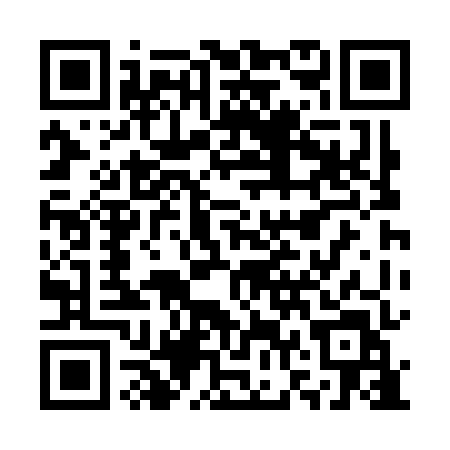 Prayer times for Turosn Koscielna, PolandMon 1 Apr 2024 - Tue 30 Apr 2024High Latitude Method: Angle Based RulePrayer Calculation Method: Muslim World LeagueAsar Calculation Method: HanafiPrayer times provided by https://www.salahtimes.comDateDayFajrSunriseDhuhrAsrMaghribIsha1Mon3:576:0112:324:587:038:592Tue3:545:5812:314:597:059:023Wed3:515:5612:315:017:079:044Thu3:485:5412:315:027:099:075Fri3:455:5112:305:037:109:096Sat3:425:4912:305:047:129:127Sun3:385:4712:305:067:149:148Mon3:355:4412:305:077:169:179Tue3:325:4212:295:087:189:1910Wed3:295:4012:295:097:199:2211Thu3:265:3712:295:117:219:2412Fri3:225:3512:285:127:239:2713Sat3:195:3312:285:137:259:3014Sun3:165:3012:285:147:269:3315Mon3:125:2812:285:157:289:3516Tue3:095:2612:275:177:309:3817Wed3:055:2412:275:187:329:4118Thu3:025:2112:275:197:349:4419Fri2:585:1912:275:207:359:4720Sat2:555:1712:275:217:379:5021Sun2:515:1512:265:237:399:5322Mon2:475:1312:265:247:419:5623Tue2:445:1112:265:257:439:5924Wed2:405:0812:265:267:4410:0225Thu2:365:0612:265:277:4610:0526Fri2:325:0412:265:287:4810:0927Sat2:285:0212:255:297:5010:1228Sun2:245:0012:255:307:5110:1529Mon2:204:5812:255:327:5310:1930Tue2:164:5612:255:337:5510:23